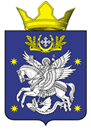 АДМИНИСТРАЦИЯ ДОБРИНСКОГО СЕЛЬСКОГО ПОСЕЛЕНИЯ УРЮПИНСКОГО МУНИЦИПАЛЬНОГО РАЙОНА ВОЛГОГРАДСКОЙ ОБЛАСТИ ПОСТАНОВЛЕНИЕ06.05.2020г.                                                                                                   № 15АОб утверждении реестра и схемы мест размещения контейнерных площадок для временного хранения твердых коммунальных отходов на территории Добринского сельского поселения Урюпинского муниципального района	В целях обеспечения охраны окружающей среды и здоровья человека на территории Добринского сельского поселения, в соответствии с Федеральным законом от 06.03.2003 №131-ФЗ «Об общих принципах организации местного самоуправления в Российской Федерации», в соответствии с санитарными правилами и нормами САнПиН 42-128-4690-88 «Санитарные правила содержания территорий населенных мест», ПОСТАНОВЛЯЮ:	1.Утвердить реестр мест размещения контейнерных площадок для сбора ТКО на территории Добринского сельского поселения Урюпинского муниципального района (Приложение № 1).	2.Утвердить схему мест размещения контейнерных площадок для сбора ТКО на территории Добринского сельского поселения Урюпинского муниципального района (Приложения № 2).  3. Обнародовать данное постановление на официальном сайте Администрации Урюпинского муниципального района в разделе Административное деление в подразделе Добринское сельское поселение   http://www.umr34.ru           4. Контроль за выполнением настоящего постановления оставляю за собой.Глава Добринскогосельского поселения	                                  А.Ю. Бондаренко